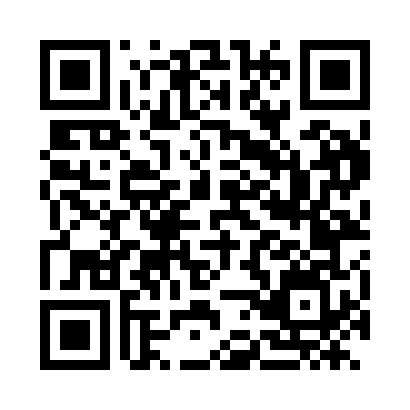 Prayer times for Komiža, CroatiaWed 1 May 2024 - Fri 31 May 2024High Latitude Method: NonePrayer Calculation Method: Muslim World LeagueAsar Calculation Method: ShafiPrayer times provided by https://www.salahtimes.comDateDayFajrSunriseDhuhrAsrMaghribIsha1Wed3:585:4912:534:477:579:412Thu3:565:4812:534:477:589:433Fri3:545:4612:534:487:599:454Sat3:525:4512:524:488:019:475Sun3:505:4412:524:488:029:486Mon3:485:4212:524:498:039:507Tue3:465:4112:524:498:049:528Wed3:445:4012:524:498:059:539Thu3:425:3912:524:508:069:5510Fri3:405:3812:524:508:079:5711Sat3:385:3612:524:508:089:5812Sun3:375:3512:524:518:0910:0013Mon3:355:3412:524:518:1010:0214Tue3:335:3312:524:518:1210:0415Wed3:315:3212:524:528:1310:0516Thu3:305:3112:524:528:1410:0717Fri3:285:3012:524:528:1510:0918Sat3:265:2912:524:538:1610:1019Sun3:255:2812:524:538:1710:1220Mon3:235:2712:524:538:1810:1321Tue3:215:2612:524:548:1910:1522Wed3:205:2612:524:548:2010:1723Thu3:185:2512:524:548:2110:1824Fri3:175:2412:534:558:2210:2025Sat3:165:2312:534:558:2310:2126Sun3:145:2312:534:558:2310:2327Mon3:135:2212:534:568:2410:2428Tue3:125:2112:534:568:2510:2629Wed3:105:2112:534:568:2610:2730Thu3:095:2012:534:578:2710:2831Fri3:085:2012:534:578:2810:30